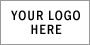 , TO: 